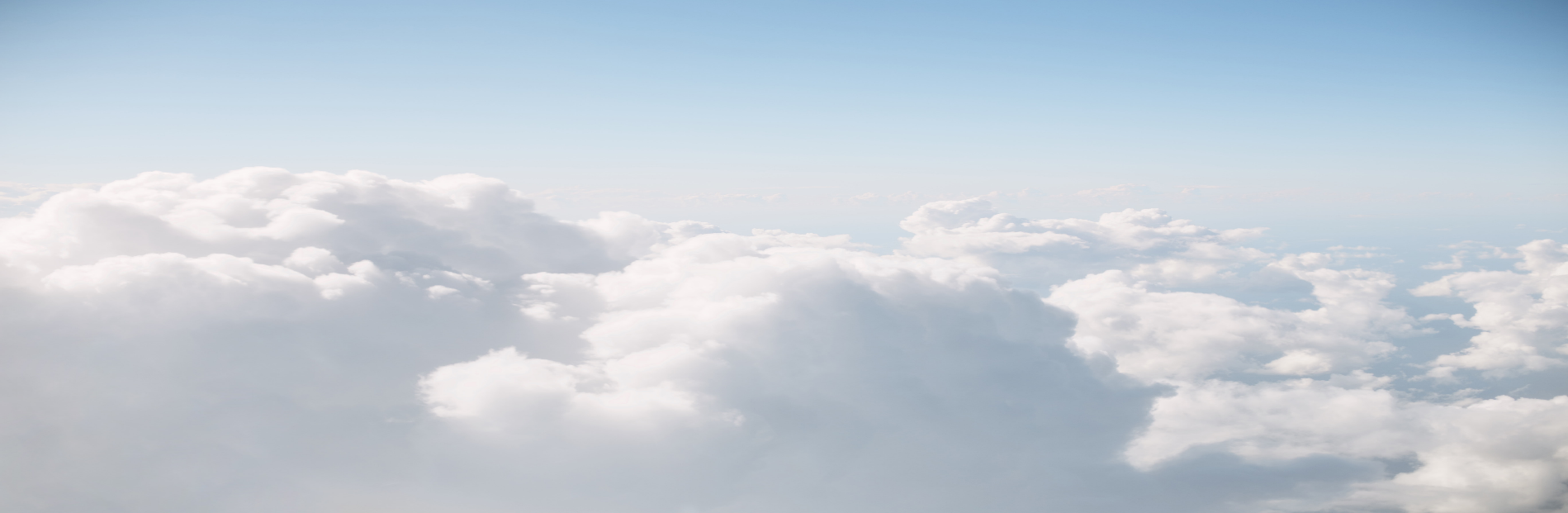 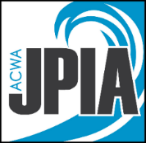 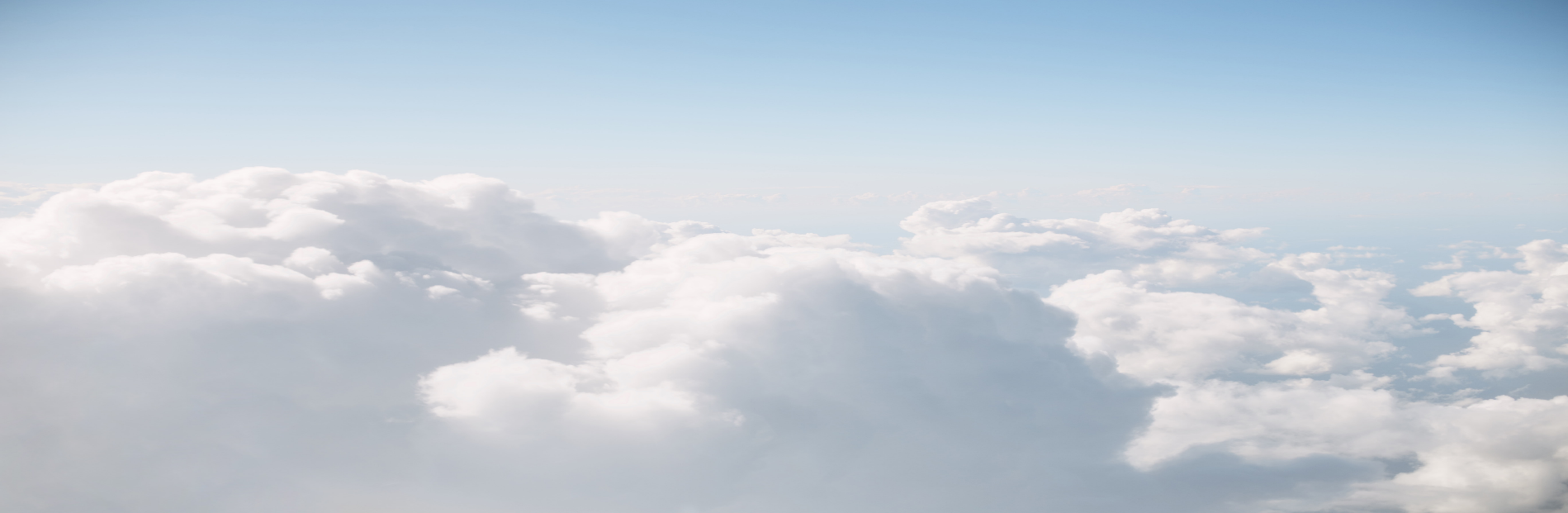 (Note: The following items are typical investigation items. It is intended that this list be tailored to fit individual needs and situations at each agency).Date: 	________________Break Location: ________________________   Identification No.: _________________Time Discovered: _______________________________________________________Estimated Time of Breach: ________________________________________________Breach Discovered by: ___________________________________________________Photo Taken:	___________________________________________________________Canal Width:	___________________________________________________________Canal Depth:	___________________________________________________________Interior Condition: _______________________________________________________Exterior Condition: ______________________________________________________Cement Lined/Condition: _________________________________________________Seepage Noted: ________________________________________________________Cause of Breach: _______________________________________________________Contributing Factors: ____________________________________________________Property Damage/Flooding: _______________________________________________Property Owners Notified: ________________________________________________Traffic Control Required: _________________________________________________Law Enforcement Notified: ________________________________________________JPIA Claims Filed/Notified:  _______________________________________________Repairs Made --	Details: __________________________________________________________	Time:	___________________________________________________________